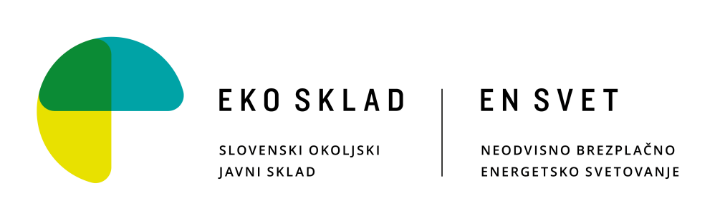 ENERGETSKO  SVETOVALNA  PISARNA   TRŽIČTRG  SVOBODE  18,  tel. (04) 597 15 52Vzdrževalna dela na ogrevalnem sistemu pred začetkom kurilne sezoneMag. SAMO COTELJ, energetski svetovalec ENSVETZa vsak tehnični sistem velja, da ga je potrebno ustrezno vzdrževati, če hočemo, da deluje takrat, ko to potrebujemo. Navedeno velja tudi za ogrevalne sisteme, saj pričakujemo, da bo sistem deloval brez napak od oktobra, ko se kurilna sezona običajno prične, do sredine maja, ko s kurjenjem zaradi višjih zunanjih temperatur  prenehamo. Glavna naloga ogrevalnega sistema je, da omogoči dosegati želeno temperaturo v bivalnih prostorih in s tem omogoča maksimalno bivalno ugodje ob hkrati najnižji porabi energije. Za nemoteno delovanje ogrevalnega sistema je potrebno izvajati različna vzdrževalna dela, dobro je, da pred začetkom ogrevanja izvedemo tudi preventivna vzdrževalna dela, ki so v grobem naslednjaKadar se stavba ogreva s kurilno napravo,  je pomembno da je kurilna naprava z dimovodom pred začetkom kurjenja pregledana in očiščena ter da so izmerjene emisije dimnih plinov, ki morajo biti skladne s predpisanimi. To stori izbrani dimnikar, v kolikor emisije presegajo predpisane, je potreben na kurilni napravi opraviti servisni poseg, s katerim se odpravi napake in uredi zgorevanje tako, da bodo emisije v zrak in izkoristki zgorevanja skladni s predpisanimi.Nadalje je pred začetkom kurilne sezone tudi čas, da se preveri delovanje ventilov, odzračevalnih lončkov ter varnostnih naprav centralnega ogrevanja (varnostni ventil, raztezna posoda). Pomemben element v ogrevalnih sistemih so tudi obtočne črpalke, ki so različne glede na zahteve po pretoku in je vgrajenih praviloma več odvisno od zahtevnosti ogrevalnega sistema. Pri črpalki je potrebno, da spremljamo njeno delovanje  (šumnost) ter da je po vsakem praznjenju in ponovnem polnjenju vode ustrezno odzračena. Več informacij o učinkoviti rabi energije in rabi obnovljivih virov energije lahko dobite v Energetsko svetovalni pisarni  Tržič, ki deluje vsako sredo od 15. do 17. ure, za obisk se predhodno dogovorite po telefonu  04  59 71 552.